Creación de interfaces de usuario intuitivas fácilmente con ArtistaGUI-IIDistec permite la comunicación inteligente con el control de la máquina a través de redes o RS-232

Germering (Alemania) 3 de julio de 2018 - Distec, especialista alemán líder en pantallas planas TFT y soluciones de sistemas para aplicaciones industriales y multimedia, presenta el controlador inteligente TFT ArtistaGUI-II, que permite a los clientes crear interfaces de usuario individuales e intuitivas fácilmente. La unidad de control multifunción ofrece una pantalla basada en objetos y se comunica a través de redes o RS-232. En poco tiempo, los usuarios pueden crear una gran variedad de diseños de pantalla e interfaces de usuario para una amplia gama de aplicaciones. "Las pantallas TFT modernas llaman la atención en máquinas expendedoras y terminales de información y añaden un aspecto de alta calidad a todos los dispositivos", explicó Matthias Keller, Director de Ventas y Marketing de Distec GmbH. "Las pantallas TFT también simplifican el funcionamiento del dispositivo para las tecnologías sanitaria e industrial. Una interfaz de usuario clara y bien organizada es muy importante para un funcionamiento fácil e intuitivo del dispositivo".Funcionalidad completa para un funcionamiento intuitivoLa ArtistaGUI-II está basado en Raspberry Pi (4 núcleos, 1.2 GHz) e incluye 4 GB de eMMC entre otros para almacenar macros, imágenes, textos, fuentes y videos. El volumen de almacenamiento puede ampliarse según sea necesario a través de una tarjeta SD. La tarjeta controladora ofrece capacidad gráfica completa para pantallas TFT de hasta una resolución de 1920x1200 píxeles y en tamaños de 5 (12,7 cm) a 65 pulgadas (165,1 cm). La ArtistaGUI-II controla las pantallas táctiles de PCAP directamente a través de la interfaz I²C o USB y garantiza una usabilidad simple e interactiva a través de gestos. El amplio rango de temperatura de funcionamiento de -20 a + 70 ° C también permite el uso en exteriores del controlador TFT inteligente.Diseñar interfaces de usuario de forma sencillaEl software Embedded Wizard de TARA Systems es ideal para crear interfaces de usuario y diseños de pantalla personalizados con ArtistaGUI-II. El software rentable y fácil de usar ofrece varios objetos gráficos de alta calidad para elegir, que los usuarios pueden combinar, ajustar, mover, rotar o hacer zoom en el editor de acuerdo con sus propias necesidades usando la función de arrastrar y soltar. Las acciones como los botones táctiles se pueden crear fácilmente. El ArtistaGUI-II también es compatible con el software QT 5.x con amplias capacidades de internacionalización, capacidades de base de datos y soporte XML. Como servicio a los clientes, Distec también crea interfaces de usuario completamente personalizadas.Palabras: 430ImágenesAcerca de DistecDistec es una empresa del Grupo Fortec, el especialista mundial en operaciones para pantallas planas TFT y soluciones de sistemas para aplicaciones industriales, multimedia y de señalización digital. Ubicada en Germering, cerca de Munich en Alemania, la compañía diseña, produce y comercializa soluciones innovadoras y una gama completa de componentes, pantallas y servicios. La división de Data Display suministra soluciones Green IT innovadoras basadas en sus plataformas de hardware y su propio software para controlar las TFT de los socios AUO, Innolux, Kyocera, Mitsubishi, Ortustech, SGD y Tianma, así como paneles seleccionados de otros fabricantes. Estas soluciones de sistema, desde montajes y kits hasta productos OEM terminados, se desarrollan en sus propios centros de I + D en Germering (Alemania) y Ronkonkoma (NY / USA). La gama de servicios incluye desarrollos y adaptaciones personalizadas, acabado de productos y montaje de sistemas de monitorización, así como la fabricación de productos terminados y un servicio completo de postventa con RMA, reparación y soporte técnico. Como miembro del Grupo Fortec, Distec tiene acceso a productos, servicios y experiencia de una gran red de empresas de alta tecnología, que se complementa perfectamente con la cartera de productos. Más información disponible en la página de inicio: http://www.distec.de/enLos productos de Distec están disponibles en: Europa: Distec GmbH, Germering, http://www.distec.de/en Reino Unido y Benelux: Display Technology, Rochester, http://www.displaytechnology.co.uk Turquia y Oriente Medio: DATA DISPLAY BİLİŞİM TEKNOLOJİLERİ LTD ŞTi., Istanbul, http://www.data-display.com.trAmérica del Norte: Apollo Display Technologies, Ronkonkoma NY, http://www.apollodisplays.com/ Distec GmbH Augsburger Straße 2b 82110 Germering Germany T +49 89 89 43 63 0 F +49 89 89 43 63 131 E sales|at|distec.de W www.distec.de/en Una compañía de Fortec Group Contacto para mediosMandy Ahlendorf T +49 8151 9739098E ma@ahlendorf-communication.com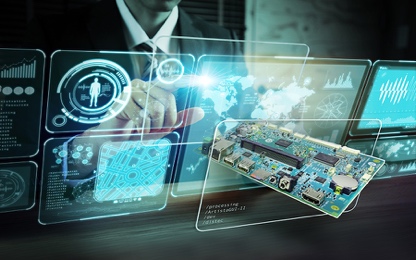 Imagen 1: Distec facilita la creación de interfaces de usuario con el controlador inteligente TFT ArtistaGUI-IICopyright: ShutterstockDescarga: http://www.ahlendorf-news.com/media/news/images/Distec-ArtistaGUI-II-TFT-Controller-H.jpg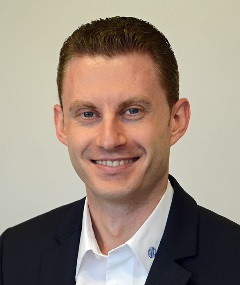 Imagen 2: Matthias Keller ies Director de Ventas y Marketing de Distec GmbHCopyright: Distec GmbHDescarga: http://www.ahlendorf-news.com/media/news/images/Distec-Matthias-Keller-H.jpg